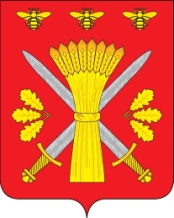 РОССИЙСКАЯ ФЕДЕРАЦИЯОРЛОВСКАЯ ОБЛАСТЬАДМИНИСТРАЦИЯ ТРОСНЯНСКОГО РАЙОНАПОСТАНОВЛЕНИЕ       от  08.10. 2020г.                                                                                                                                       № 238             с.ТроснаОб утверждении допустимого времениустранения аварийных нарушений всистеме теплоснабжения жилых домовна территории Троснянского района      В соответствии с Правилами оценки готовности к отопительному периоду, утвержденными Приказом Министерства энергетики Российской Федерации от 12 марта 2013 года N 103,  Администрация Троснянского района  п о с т а н о в л я е т:  1. Утвердить расчет допустимого времени устранения аварийных нарушений в системе теплоснабжения жилых домов (приложение).2. Обнародовать настоящее  Постановление в сети Интернет на официальном сайте Администрации Троснянского района.3. Контроль за исполнением настоящего постановления оставляю за собой.Глава района                                                                                 А.И. НасоновПриложение
к постановлению администрации
Троснянского района
от 08.10.2020 г. № 238
      Замораживание трубопроводов в подвалах, лестничных клетках и на чердаках зданий многоквартирных жилых домов может произойти в случае прекращения подачи тепла при снижении температуры воздуха внутри жилых помещений до 8°C.
Примерный темп падения температуры в отапливаемых помещениях (°C/ч) при полном отключении подачи тепла приведен в таблице 1.Таблица 1 
Коэффициент аккумуляции характеризует величину тепловой аккумуляции зданий и зависит от толщины стен, коэффициента теплопередачи и коэффициента остекления. Коэффициенты аккумуляции тепла для жилых зданий приведены в таблице 2.Таблица 2 
     На основании данных, приведенных в таблице 2, можно оценить время, имеющееся для ликвидации аварии или принятия мер по предотвращению лавинообразного развития аварий, т.е. замерзания теплоносителя в системах отопления зданий, в которые прекращена подача тепла.
      К примеру, в отключенном в результате аварии квартале имеются здания, у которых коэффициент аккумуляции для углового помещения верхнего этажа равен 40. Если авария произошла при температуре наружного воздуха -20°C, то по таблице 1 определяется темп падения температуры, равный 1,1°C в час. Время снижения температуры в квартире с 18 до 8°C, при которой в подвалах и на лестничных клетках может произойти замерзание теплоносителя и труб, определится как (18 - 8)/1,1 и составит 9 ч.
         Если в результате аварии отключено несколько зданий, то определение времени, имеющегося в распоряжении на ликвидацию аварии или принятие мер по предотвращению развития аварии, производится по зданию, имеющему наименьший коэффициент аккумуляции.Расчет допустимого времени устранения аварийных нарушений в работе систем отопления жилых домов 
    Расчет выполнен в соответствии с организационно-методическими рекомендациями по подготовке к проведению отопительного периода и повышению надежности систем коммунального теплоснабжения в городах и населенных пунктах Российской Федерации, утвержденными Приказом Госстроя России от 06.09.2000 N 203.Коэффициент аккумуляцииТемп падения температуры, °C/ч при температуре наружного воздуха, °CТемп падения температуры, °C/ч при температуре наружного воздуха, °CТемп падения температуры, °C/ч при температуре наружного воздуха, °CТемп падения температуры, °C/ч при температуре наружного воздуха, °C+/-0-10-20-30200,81,41,82,4400,50,81,11,5600,40,60,81,0N п/пХарактеристика зданийПомещенияКоэффициент аккумуляции1Дом из объемных элементов с наружными ограждениями из железобетонных вибропрокатных элементов, утепленных минераловатными плитами. Толщина наружной стены - 22 см, толщина утеплителя в зоне стыкования с ребрами - 5 см, между ребрами - 7 см. Общая толщина железобетонных элементов между ребрами - 30 - 40 ммУгловые верхнего этажа402Кирпичные жилые здания с толщиной стен в 2,5 кирпича и коэффициентом остекления 0,18 - 0,25Угловые средние65 - 60100 - 65Тнв, °CПри коэффициенте аккумуляции 60При коэффициенте аккумуляции 60При коэффициенте аккумуляции 40При коэффициенте аккумуляции 40Темп падения Твн, °C/чДопустимое время на устранение аварийных нарушений, часов (время снижения температуры в квартирах с 18°C до 8°C)Темп падения Твн, °C/чДопустимое време на устранения аварийных нарушений, часов (время снижения температуры в квартирах с 18°C до 8°C)+00,4300,510-100,6200,812,5-200,8151,19-301,0121,56,6